お弁当メニュー例・唐揚げ弁当　　　　　　　　　　・そぼろ弁当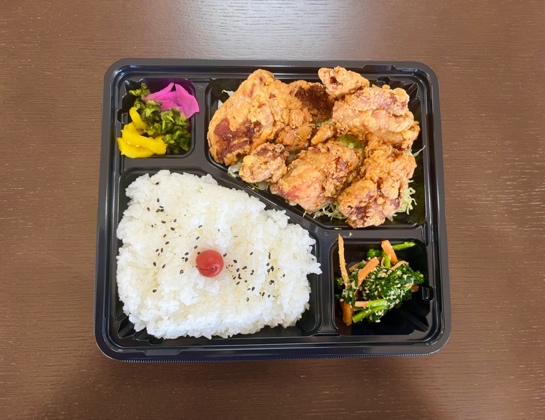 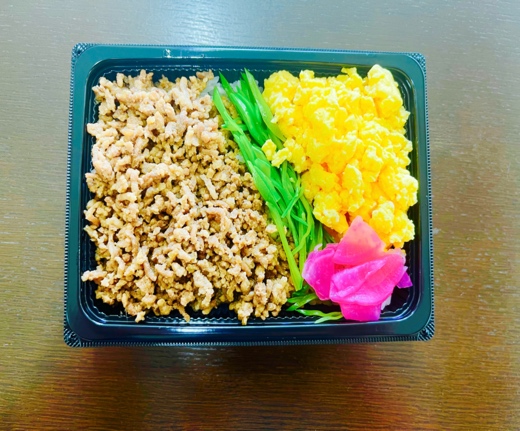 ・のり弁当　　　　　　　　　　　・とり唐　甘辛炒め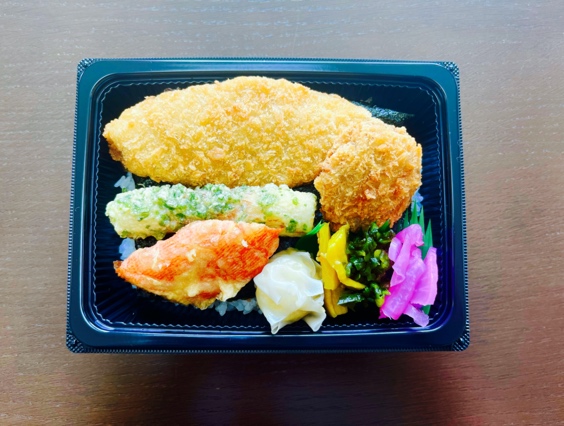 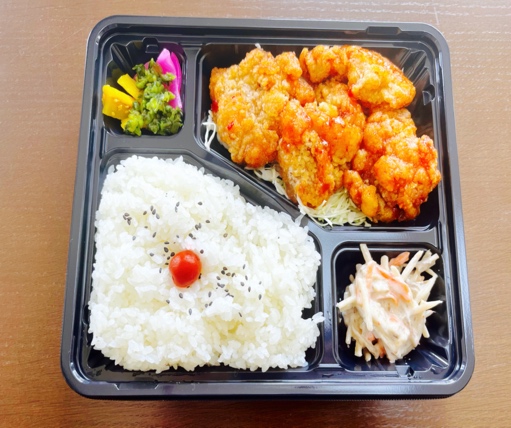  ・イカフライ、生姜焼き弁当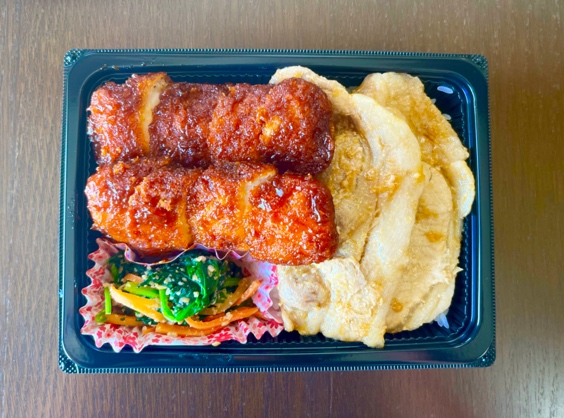 